msev` weÁwß									1 Ryb 2021weì/06/2021eivei: evZ©v m¤úv`K/ cÖavb cÖwZ‡e`K/ GmvBb‡g›U GwWUi/ weR‡bm GwWUiGdwewmwmAvB‡qi bewbe©vwPZ †cÖwm‡W‡›Ui m‡½ weì †Pqvicvm©‡bi †mŠRb¨mvÿvr†dWv‡ikb Ae evsjv‡`k †P¤^vi Ae Kgvm© A¨vÛ BÛvw÷ªi (GdwewmwmAvB) bewbe©vwPZ †cÖwm‡W›U †gv. Rwmg DÏx‡bi m‡½ †mŠRb¨ mvÿvr K‡i‡Qb weR‡bm Bwbwk‡qwUf wjwWs †W‡fjc‡g‡›Ui (weì) †Pqvicvm©b Aveyj Kv‡mg Lvb| MZKvj 31 †g 2021 Zvwi‡L GdwewmwmAvB †m‡µUvwi‡q‡U G mvÿvr AbywôZ nq|weì †Pqvicvm©b Aveyj Kv‡mg Lvb e‡jb, GdwewmwmAvB‡qi bZzb †cÖwm‡W‡›Ui `~i`k©x †bZ…‡Z¡ Avgiv †`‡ki wkí I e¨emvevwY‡R¨ Av‡iv Dbœqb †`L‡Z cv‡ev| Pjgvb gnvgvixi g‡a¨ GdwewmwmAvB †cÖwm‡W‡›Ui wb‡`©kbv e¨emvqx‡`i Rb¨ AZxe ¸iæZ¡c~Y© f~wgKv ivL‡e| 2015 mv‡j weì I GdwewmwmAvB‡qi g‡a¨ ¯^vÿwiZ mg‡SvZv ¯§vi‡Ki wel‡q D‡jøL K‡i †hŠ_ D‡`¨vM MÖn‡Yi AvnŸvb Rvbvb weì †Pqvicvm©b|GdwewmwmAvB‡qi †cÖwm‡W›U †gv. Rwmg DÏxb e‡jb, †`‡ki †emiKvwbi Lv‡Zi cÖe„w× Z¡ivwš^Z Ki‡Z GdwewmwmAvB KvR Ki‡e| GKB m‡½ e¨emvqxiv †hme P¨v‡j‡Äi gy‡L c‡o‡Q †m¸‡jv wbim‡bi welqwU‡K m‡e©v”P ¸iæZ¡ w`‡e GdwewmwmAvB| wfkb 2041 ev¯Íevq‡b M‡elYv I D™¢veb †Rviv‡jv Kivi wel‡q ¸iæZ¡v‡ivc wZwb|GdwewmwmAvB‡qi †cÖwm‡W›U wn‡m‡e we‡ìi U¨v‡·kb IqvwK©s KwgwUi †Kv-†Pqvi g‡bvbxZ nIqvq †gv. Rwmg DÏxb‡K Awfb›`b Rvbvb we‡ìi cÖavb wbe©vnx Kg©KZ©v (wmBI) †di‡`Šm Aviv †eMg| mn‡hvwMZv I h_vh_ wb‡`©kbv cÖ`v‡b bZzb †cÖwm‡W›U‡K Aby‡iva Rvbvb wZwb|webxZ,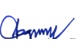 †di‡`Šm Aviv †eMg∣ wmBI∣ weì∣ †gvevBj: 01714102994 ∣ B‡gBj: ceo@buildbd.org∣ www.buildbd.org